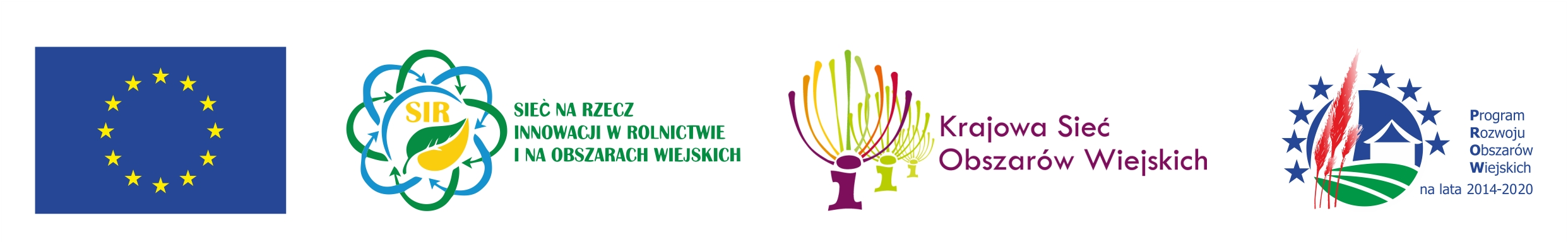 „Europejski Fundusz Rolny na rzecz Rozwoju Obszarów Wiejskich: Europa inwestująca w obszary wiejskie”.KARTA ZGŁOSZENIA UCZESTNICTWAZgłaszam chęć uczestnictwa w warsztatach pn. „Mistrz serowarstwa”.Termin: 24 października 2023 r.Miejsce: Kujawsko-Pomorski Ośrodek Doradztwa Rolniczego w Minikowie – Centrum Dziedzictwa Kulinarnego i Turystyki WiejskiejProsimy zaznaczyć reprezentowaną grupę docelową  rolnik – posiadacz krów mlecznych, kóz rolnik – przetwórca (MOL, RHD) doradcaImię i nazwisko uczestnika:………………………………………………………………………………………………………….Adres zamieszkania/pobytu: ………………………………………………………………………………………………………Województwo: ……………………………………………………………………………………………………………………………tel.: .................................................................................................................................................. e-mail............................................................................................................................................Wypełnioną kartę zgłoszeniową prosimy dostarczyć (poczta, e-mail, osobiście) pod adres: Kujawsko-Pomorski Ośrodek Doradztwa Rolniczego, 89-122 Minikowo k. Nakła nad Notecią, e-mail: beata.chelminiak@kpodr.pl, z dopiskiem „Mistrz serowarstwa”, w terminie do 18.10.2023 r.Zgodnie z art. 6 ust. 1 lit. a ogólnego rozporządzenia o ochronie danych, wyrażam dobrowolnie zgodę na przetwarzanie moich danych osobowych w zakresie określonym powyżej.…..………...................................................czytelny podpis uczestnika 	                                           miejscowość………………… data……………………Wyrażam dobrowolnie zgodę na wykorzystanie mojego wizerunku przez Kujawsko-Pomorski Ośrodek Doradztwa Rolniczego z siedzibą w Minikowie, utrwalonego w ramach realizacji projektu „Mistrz serowarstwa”, w materiałach informacyjnych i promocyjnych publikowanych na stronie internetowej, mediach społecznościowych KPODR oraz w wydawnictwach drukowanych do celów związanych z realizacją projektu. Niniejsza zgoda stanowi zezwolenie na rozpowszechnianie wizerunku w rozumieniu art. 81 ustawy z dnia 4 lutego 1994 r. o prawie autorskim i prawach pokrewnych (Dz. U. z 2022 poz. 2509).……………………………………………………data i czytelny podpis	KLAUZULA INFORMACYJNA Zgodnie z art. 13 i 14 Rozporządzenia Parlamentu Europejskiego i Rady (UE) 2016/679 z dnia 27 kwietnia 2016 r. w sprawie ochrony osób fizycznych w związku z przetwarzaniem danych osobowych i w sprawie swobodnego przepływu takich danych oraz uchylenia dyrektywy 95/46/WE (Dz. Urz. UE L 119, s. 1) - ogólne rozporządzenie o ochronie danych „RODO” - informujemy o zasadach przetwarzania Pani/Pana danych osobowych oraz o przysługujących Pani/Panu prawach z tym związanych.1. Administratorem Pani/Pana danych osobowych jest Kujawsko-Pomorski Ośrodek Doradztwa Rolniczego w Minikowie. Adres do korespondencji: Kujawsko-Pomorski Ośrodek Doradztwa Rolniczego w Minikowie, 89-122 Minikowo, e-mail: sekretariat@kpodr.pl Tel. 52 386 72 14, Faks 52 386 72 27.    2. Jeśli ma Pani/Pan pytania dotyczące sposobu i zakresu przetwarzania Pani/Pana danych osobowych w zakresie działania Kujawsko-Pomorskiego Ośrodka Doradztwa Rolniczego, a także przysługujących Pani/Panu uprawnień, może się Pani/Pan skontaktować z Inspektorem Ochrony Danych Osobowych w siedzibie Administratora lub pod adresem: e-mail: iod@kpodr.pl, tel.: 503 002 270.3. Administrator danych osobowych przetwarza Pani/Pana dane osobowe na podstawie udzielonej zgody.4. Pani/Pana dane osobowe przetwarzane będą w celu realizacji projektu „Mistrz serowarstwa”. 5. W związku z przetwarzaniem danych w celu, o którym mowa w ust. 4, odbiorcami Pani/Pana danych osobowych mogą być wyłącznie podmioty uprawnione do uzyskania danych osobowych na podstawie przepisów prawa oraz stosownych umów podpisanych z Kujawsko-Pomorskim Ośrodkiem Doradztwa Rolniczego w Minikowie przetwarzającym dane osobowe, dla których Administratorem jest Kujawsko-Pomorski Ośrodek Doradztwa Rolniczego w Minikowie.6. Zebrane dane osobowe będą przetwarzane przez okres realizacji zadań, o których mowa w pkt 4, zobowiązań wynikających z umowy na realizację projektu oraz potrzebny do przeprowadzenia archiwizacji.7. W związku z przetwarzaniem Pani/Pana danych osobowych przysługują Pani/Panu następujące uprawnienia: 1) na podstawie art. 15 RODO prawo dostępu do danych osobowych, w tym prawo do uzyskania kopii tych danych;2) na podstawie art. 16 RODO prawo do żądania sprostowania (poprawiania) danych osobowych – w przypadku, gdy dane są nieprawidłowe lub niekompletne; 3) na podstawie art. 17 RODO prawo do żądania usunięcia danych osobowych (tzw. prawo do bycia zapomnianym), w przypadku, gdy:a) dane nie są już niezbędne do celów, dla których były zebrane lub w inny sposób przetwarzane;b) osoba, której dane dotyczą, wniosła sprzeciw wobec przetwarzania danych osobowych;c) osoba, której dane dotyczą wycofała zgodę na przetwarzanie danych osobowych, która jest podstawą przetwarzania danych i nie ma innej podstawy prawnej przetwarzania danych;d) dane osobowe przetwarzane są niezgodnie z prawem;e) dane osobowe muszą być usunięte w celu wywiązania się z obowiązku wynikającego z przepisów prawa;4) na podstawie art. 18 RODO prawo do żądania ograniczenia przetwarzania danych osobowych – w przypadku, gdy:a) osoba, której dane dotyczą kwestionuje prawidłowość danych osobowych,b) przetwarzanie danych jest niezgodne z prawem, a osoba, której dane dotyczą, sprzeciwia się usunięciu danych, żądając w zamian ich ograniczenia,c) Administrator nie potrzebuje już danych dla swoich celów, ale osoba, której dane dotyczą, potrzebuje ich do ustalenia, obrony lub dochodzenia roszczeń,d) osoba, której dane dotyczą, wniosła sprzeciw wobec przetwarzania danych, do czasu ustalenia czy prawnie uzasadnione podstawy po stronie Administratora są nadrzędne wobec podstawy sprzeciwu;5) na podstawie art. 20 RODO prawo do przenoszenia danych – w przypadku, gdy łącznie spełnione są następujące przesłanki:a) przetwarzanie danych odbywa się na podstawie umowy zawartej z osobą, której dane dotyczą lub na podstawie zgody wyrażonej przez tą osobęb) przetwarzanie odbywa się w sposób zautomatyzowany;6) na podstawie art. 21 RODO prawo sprzeciwu wobec przetwarzania danych – w przypadku, gdy łącznie spełnione są następujące przesłanki:a) zaistnieją przyczyny związane z Pani/Pana szczególną sytuacją, w przypadku przetwarzania danych na podstawie zadania realizowanego w interesie publicznym lub w ramach sprawowania władzy publicznej przez Administratora,b) przetwarzanie jest niezbędne do celów wynikających z prawnie uzasadnionych interesów realizowanych przez Administratora lub przez stronę trzecią, z wyjątkiem sytuacji, w których nadrzędny charakter wobec tych interesów mają interesy lub podstawowe prawa i wolności osoby, której dane dotyczą, wymagające ochrony danych osobowych, w szczególności gdy osoba, której dane dotyczą jest dzieckiem.8. Podanie przez Panią/Pana danych osobowych Administratorowi nie jest obowiązkowe, jednak jest konieczne do uczestnictwa w warsztatach w projekcie „Mistrz serowarstwa”. 9. W przypadku powzięcia informacji o niezgodnym z prawem przetwarzaniu w Kujawsko-Pomorskim Ośrodku Doradztwa Rolniczego w Minikowie Pani/Pana danych osobowych, przysługuje Pani/Panu prawo wniesienia skargi do organu nadzorczego właściwego w sprawach ochrony danych osobowych (Prezes Urzędu Ochrony Danych Osobowych, ul. Stawki 2, 00-193 Warszawa).10. Pani/Pana dane nie będą przetwarzane w sposób zautomatyzowany i nie będą profilowane.